机密 绎 考试结束前浙江省 2020 年 8 月高等教育自学考试刷色彩学试题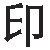 课程代码:02493请考生按规定用笔将所有试题的答案涂、写在答题纸上。选择题部分注意事项:答题前,考生务必将自己的考试课程名称、姓名、准考证号用黑色字迹的签字笔或钢笔填写在答题纸规定的位置上。每小题选出答案后,用 2B 铅笔把答题纸上对应题目的答案标号涂黑。 如需改动,用橡皮擦干净后,再选涂其他答案标号。 不能答在试题卷上。一、单项选择题( 本大题共 10 小题,每小题 2 分,共 20 分)在每小题列出的四个备选项中只有一个是符合题目要求的,请将其选出并将“ 答题纸冶的相应代码涂黑。 错涂、多涂或未涂均无分。暗室工作人员,进出暗室时戴红色眼镜是为了A. 避免暗适应反复发生	B. 过滤红色光C. 防止光线变化刺眼	D. 更容易看清楚物体颜色某一颜色编号为 6Y5 / 6,该颜色属于 	颜色系统标注法。A. CMYK 颜色系统	B. 自然颜色系统C. 孟塞尔颜色	D. RGB 颜色系统四色印刷中,一般把主色调的加网角度放在A. 45 度	B. 30 度	C. 20 度	D. 15 度已知两个色样,其中 b1-b2 = -1,则可以推断出,色样 1 比色样 2A. 偏黄	B. 偏绿	C. 偏红	D. 偏蓝从光源光谱分布曲线的形状来看,常见光源的光谱分布大致有四种类型是连续光谱和A. 线状光谱、带状光谱、环状光谱	B. 线状光谱、带状光谱、混合光谱C. 线状光谱、点状光谱、混合光谱	D. 点状光谱、环状光谱、混合光谱目测网点成数时,在两粒方形网点( 阳图) 之间能放 3 粒同样大小的网点,则此网点为A. 1 成网点	B. 2 成网点	C. 3 成网点	D. 4 成网点在色光混合中,等量的红光和绿光混合呈A. 青色	B. 品红	C. 黄色	D. 白色孟塞尔色相环的中央是一个A. 有色轴	B. 灰轴	C. 黑轴	D. 白轴稳定中间调和暗调的色彩通常是A. 黑版	B. 黄版	C. 品红版	D. 青版颜色可分为 	两大类。A. 白色和彩色	B. 中性灰和彩色C. 饱和和非饱和	D. 彩色和非彩色二、判断题( 本大题共 15 小题,每小题 1 分,共 15 分)判断下列各题,在答题纸相应位置正确的涂“ A冶,错误的涂“ B冶。光与色觉之间的关系是有色一定有色觉。透明的黄色料、青色料叠合在一起呈黑色。颜色可分为黑白和彩色两大类,其中彩色没有色相,其饱和度为 0。在 Lab 系统中,a 代表红绿轴的变化。色光的三原色是红光、绿光和蓝光。颜色测量的方法有目视测色和密度计测色。网点是制版中转移原稿阶调的基础、表现半色调图像的最基本单元,并担负着组织图像层次、轮廓、色彩的作用。原稿按其色彩分为连续调和非连续调。印刷过程中,完全可以避免莫尔纹产生。多色印刷品两个色版加网角度的差值以 15 度为最佳。品红色料也可称为减绿色料。黑色的饱和度比白色饱和度高。在调幅加网中,网点角度是指网点排列方向与水平轴的夹角。影响印刷品颜色的主要因素有原稿、网点、纸张、油墨等。GCR 工艺可以降低油墨使用量。非选择题部分注意事项:用黑色字迹的签字笔或钢笔将答案写在答题纸上,不能答在试题卷上。三、名词解释题( 本大题共 5 小题,每小题 5 分,共 25 分)颜色分解色温颜色的宽容度灰平衡中间色律四、简答题( 本大题共 2 小题,每小题 8 分,共 16 分)运用所学解释:为什么夜晚把灯关闭后,开始眼前一片黑,过一段时间能逐渐看到一些 物体?什么是底色去除? 什么是灰成分替代?五、应用题( 本大题共 2 小题,每小题 12 分,共 24 分)用仪器测得两色样的参数见表,求两色样的色差,并分析试样 1 相对于试样 2 的明度差异及偏色情况。印刷为什么要进行色彩管理? 如何进行色彩管理?色度L*a*b*试样 150. 50-30. 39-11. 45试样 250. 70-30. 19-13. 45